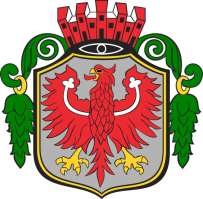 Szanowni  PaństwoMiasto  Barlinek  jest  w trakcie  przygotowania  programu  budowy  dróg  rowerowych.Celem  programu  jest  jak  najszersze  zachęcenie  mieszkańców i gości  do  korzystania z  roweru  jako  środka  komunikacji,  alternatywnego dla samochodu  i  jednocześnie  promującego  zdrowy  styl życia.Chcielibyśmy  stworzyć   razem  z Państwem  dostępny  dla każdego,  bezpieczny  system  połączeń  rowerowych. Liczymy, że poniższa  ankieta  pomoże  nam  wspólnie  wypracować   w  naszym mieście                     i gminie  przestrzeń  przyjazną  dla rowerzystów.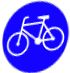 ANKIETA  dotycząca   ruchu  rowerowego  w  Barlinku(projekt)1. Na jakie inwestycje drogowe w mieście  oczekujesz?(podaj  odcinek  ulicy lub drogi,  chodnika lub ścieżki rowerowej)2. Czy jako pieszy czujesz się w swoim mieście bezpiecznie                       i komfortowo? (tak/nie) Co powinno się zmienić?(podaj  propozycje)3. Jak  oceniasz  transport   publiczny  funkcjonujący w mieście?            (dobrze/źle)Co należy poprawić?(podaj jedną lub kilka sugestii)4. Czy  uważasz  że  budowa ścieżek rowerowych w mieście jest potrzebna? (tak/nie)Dlaczego? (podaj  krótkie uzasadnienie)5. Czy  gdyby  powstały  drogi  dla rowerów  z  miejscami do bezpiecznego  pozostawienia rowerów to byłabyś(byłbyś) skłonna(y) do przejazdu rowerem  (zaznacz  wszystkie  właściwe  dla Ciebie odpowiedzi):5a. maksymalnie na odcinku do:500m2km3kminna  odległość………………..5b. w  jakim celu? :do pracypo zakupydo  urzędu (miejsca publicznego)rekreacyjniew innym (podać jakim)………….6. Czy uważasz, że budowa  dróg rowerowych  może przyczynić się do:-rezygnacji  z  używania  samochodu?, (tak/nie)-poprawy  atrakcyjności miasta?, (tak/nie)-poprawy zdrowia mieszkańców?,  (tak/nie)inna odpowiedź…..7.  Czy  uważasz , że  dobrze  zorganizowana sieć  dróg rowerowych            w mieście   będzie czynnikiem  rozwoju  dla:-turystyki,(tak/nie)-przedsiębiorczości,(tak/nie)-budownictwa mieszkaniowego,(tak/nie)-własnej aktywności,(tak/nie)innych  dziedzin (podać jakich)………….8. Czy  uważasz  za zasadne  wprowadzenie  systemu  korzystania                  z roweru miejskiego  z  możliwością  wypożyczenia   i pozostawiania  go w  wybranych  miejscach?(tak/nie)9. Wymień  miejsca w obrębie dróg i ulic  miasta, gdzie odczuwasz uciążliwość  hałasu, drgań od przejeżdżających pojazdów.(podaj odcinek  ulicy lub drogi)10. Wymień  miejsca w obrębie dróg i ulic, gdzie odczuwasz zbyt dużą prędkość  przejeżdżających pojazdów.(podaj odcinek  ulicy lub drogi)11. Czy uważasz za celowe wyeliminowanie parkowania w obrębie rynku, tak aby stworzyć więcej przestrzeni dla pieszych i rowerzystów(tak/nie)12. Czy uważasz  że dobra jakość miejskiego transportu publicznego może skłonić cię do rezygnacji z korzystania z samochodu w poruszaniu się po Barlinku?(tak/nie)13. Czy gdyby  powstały  komfortowe miejsca do pozostawienia samochodu poza centrum i bezpieczne, wygodne chodniki to byłabyś(byłbyś) skłonna(y) do poruszania się pieszo maksymalnie na odcinku do: (zaznacz  wszystkie  właściwe  dla Ciebie odpowiedzi):-100m-300m-500minna  odległość………………..